基本信息基本信息 更新时间：2024-04-19 12:18  更新时间：2024-04-19 12:18  更新时间：2024-04-19 12:18  更新时间：2024-04-19 12:18 姓    名姓    名胡磊胡磊年    龄22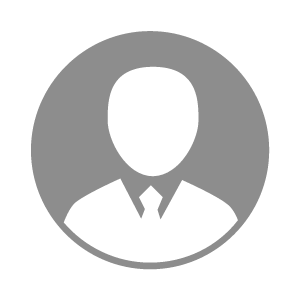 电    话电    话下载后可见下载后可见毕业院校梅城镇初级中学邮    箱邮    箱下载后可见下载后可见学    历初中住    址住    址期望月薪4000-5000求职意向求职意向养猪技术员,养禽技术员,养牛技术员养猪技术员,养禽技术员,养牛技术员养猪技术员,养禽技术员,养牛技术员养猪技术员,养禽技术员,养牛技术员期望地区期望地区广东省广东省广东省广东省教育经历教育经历就读学校：梅城镇初级中学 就读学校：梅城镇初级中学 就读学校：梅城镇初级中学 就读学校：梅城镇初级中学 就读学校：梅城镇初级中学 就读学校：梅城镇初级中学 就读学校：梅城镇初级中学 工作经历工作经历工作单位：华新物业 工作单位：华新物业 工作单位：华新物业 工作单位：华新物业 工作单位：华新物业 工作单位：华新物业 工作单位：华新物业 自我评价自我评价其他特长其他特长